End of Unit Test		Name: ____________________________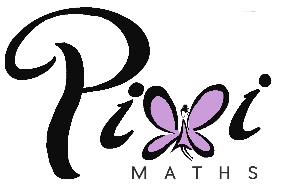 Transformations - FOUNDATION1)	(a)	Translate triangle T by the vector    
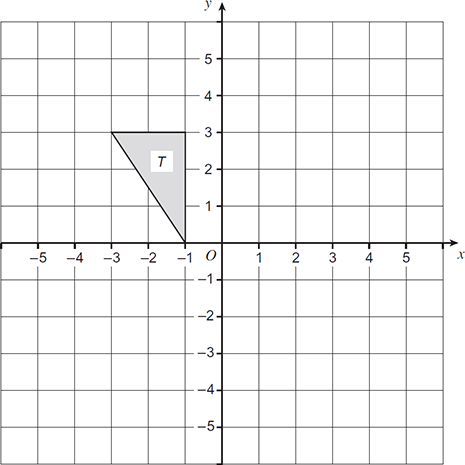 (2)(b)	Reflect triangle T in the line y = −1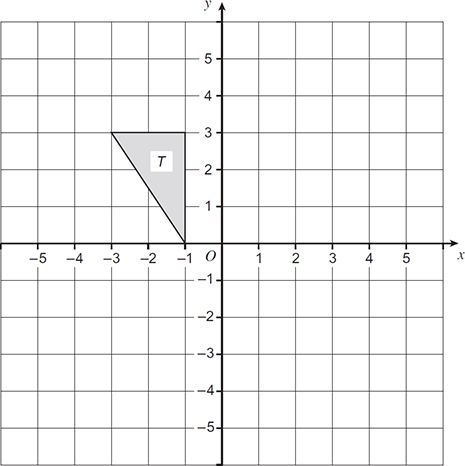 (2)(Total 4 marks)2)	(a)	Enlarge this shape by scale factor 2 with centre of enlargement point P.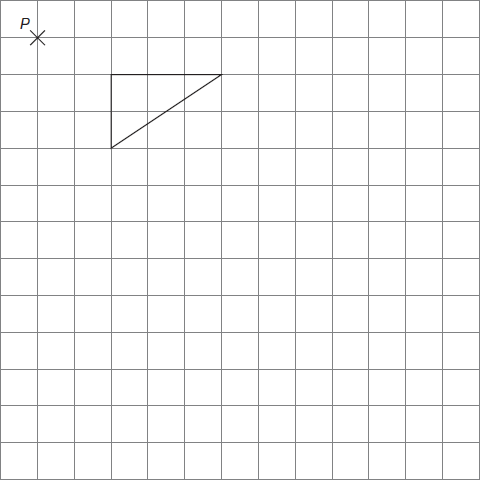 (3)(b)	Describe fully the single transformation that maps shape A to shape B.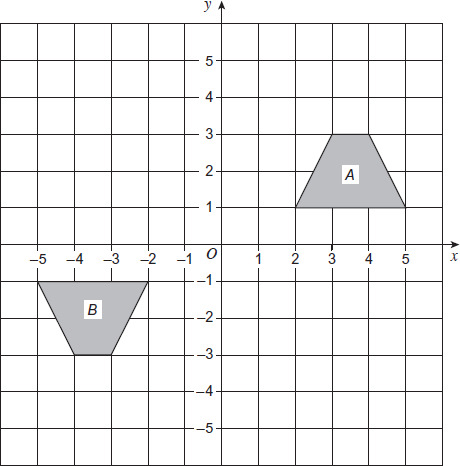 …………………………………………………………………………………………………..…………………………………………………………………………………………………..………………………………………………………………………………………………….. (3)(Total 6 marks)3)	Shapes A and B are shown on the grid.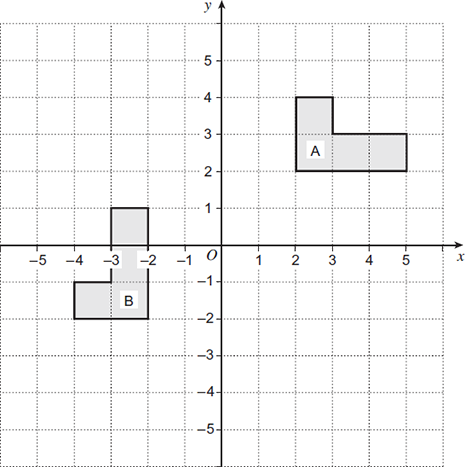 (a)	Reflect shape A in the line y = 1(2)(b)	Describe fully the single transformation that maps shape A to shape B.…………………………………………………………………………………………………..…………………………………………………………………………………………………..………………………………………………………………………………………………….. (3)(Total 5 marks)4)	Here are two column vectors.	f = 		g = Work out     3f − 2g…………………………………………………………………………………………………..…………………………………………………………………………………………………..…………………………………………………………………………………………………..…………………………………………………………………………………………………..Answer ...................................................................................(Total 2 marks)5)	WXYZ is a trapezium. = s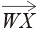  = t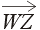 ZY : WX = 3 : 2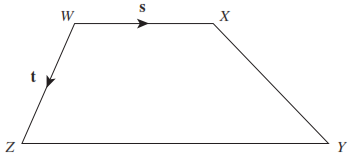 (a)	Write vector in terms of s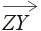 	…………………………………………………………………………………………………..…………………………………………………………………………………………………..Answer ......................................................................(1)(b)	Work out vector in terms of s and t
Give your answer in its simplest form.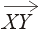 …………………………………………………………………………………………………..…………………………………………………………………………………………………..…………………………………………………………………………………………………..Answer ......................................................................(2)(Total 3 marks) (Total for test = 20 marks)